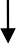 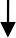 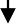 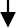 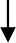 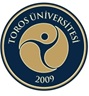 SAĞLIK BİLİMLERİ FAKÜLTESİDOKTOR ÖĞRETİM ÜYESİ ATAMASIİŞ AKIŞIDoküman No    :SBF-İA-007İlk Yayın Tarihi  :20.03.2022Revüzyon Tarihi:--Revüzyon No     :00SAĞLIK BİLİMLERİ FAKÜLTESİDOKTOR ÖĞRETİM ÜYESİ ATAMASIİŞ AKIŞIDoküman No    :SBF-İA-007İlk Yayın Tarihi  :20.03.2022Revüzyon Tarihi:--Revüzyon No     :00SAĞLIK BİLİMLERİ FAKÜLTESİDOKTOR ÖĞRETİM ÜYESİ ATAMASIİŞ AKIŞIDoküman No    :SBF-İA-007İlk Yayın Tarihi  :20.03.2022Revüzyon Tarihi:--Revüzyon No     :00SAĞLIK BİLİMLERİ FAKÜLTESİDOKTOR ÖĞRETİM ÜYESİ ATAMASIİŞ AKIŞIDoküman No    :SBF-İA-007İlk Yayın Tarihi  :20.03.2022Revüzyon Tarihi:--Revüzyon No     :00SAĞLIK BİLİMLERİ FAKÜLTESİDOKTOR ÖĞRETİM ÜYESİ ATAMASIİŞ AKIŞIDoküman No    :SBF-İA-007İlk Yayın Tarihi  :20.03.2022Revüzyon Tarihi:--Revüzyon No     :00İŞ AKIŞININ AMACIDoktor Öğretim Üyesi Ataması işlemlerinin mevzuata uygun şekilde yapılması.Doktor Öğretim Üyesi Ataması işlemlerinin mevzuata uygun şekilde yapılması.Doktor Öğretim Üyesi Ataması işlemlerinin mevzuata uygun şekilde yapılması.KAPSAMITÜ Sağlık Bilimleri Fakültesi idari hizmetler faaliyetlerini kapsar.TÜ Sağlık Bilimleri Fakültesi idari hizmetler faaliyetlerini kapsar.TÜ Sağlık Bilimleri Fakültesi idari hizmetler faaliyetlerini kapsar.GİRDİLERDoktor Öğretim Üyesi Kadrosuna başvuruÇIKTILARDoktor Öğretim Üyesi Kadrosuna AtamaKONTROL KRİTERLERİ2547 Sayılı Kanun ve ilgili mevzuat, Toros Üniversitesi Akademik Yükseltilme ve Atanma Ölçütleri2547 Sayılı Kanun ve ilgili mevzuat, Toros Üniversitesi Akademik Yükseltilme ve Atanma Ölçütleri2547 Sayılı Kanun ve ilgili mevzuat, Toros Üniversitesi Akademik Yükseltilme ve Atanma ÖlçütleriİŞ AKIŞI SORUMLUSUFakülte SekreteriFakülte SekreteriFakülte Sekreteriİş Akışı AdımlarıSorumluİlgili DokümanlarBölüm Başkanlıklarından gelen talepler doğrultusunda Dekanlık, Doktor Öğretim Üyesi kadro taleplerini Rektörlüğe bildirir.Rektörlük tarafından uygun görülmesi halinde ilana çıkılır.Adayların, Öğretim üyeliğine ilk defa başvuran veya yeniden başvuracak adayların yayın ve faaliyetlerini “TÜ Akademik Yükseltilme ve Atanmalarında Esas Alınacak Puanlama Tablosu” ile birlikte Rektörlük Makamına başvuru yapar.Ön değerlendirme komisyonu dosyayı inceler ve sonucu Dekanlık Makamına bildirir.Rektörlük Makamı tarafından adayın doyası Dekanlık Makamına iletilir ve Dekanlık Makamı tarafından Ön Değerlendirme Komisyonu oluşturularak adayın dosyası komisyona gönderilir.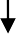 Evet	HayırBaşvuru şartlarınauygun mu?Başvuru kabul edilmez ve ön değerlendirme kararı Rektörlük Makamına bildirilir.3 kişilik (en az bir jüri üyesi kurum dışından) bilim jürisi oluşturulur ve dosyalar jüriye gönderilir.Jüriden gelen kararlar FYK’da görüşülür.Karar Rektörlük ve Mütevelli Heyeti Başkanlığı onayınasunulur.BİTİŞ*Fakülte Sekreteri* İlgili birim /kurum/ kişiden gelen yazılar.Bölüm Başkanlıklarından gelen talepler doğrultusunda Dekanlık, Doktor Öğretim Üyesi kadro taleplerini Rektörlüğe bildirir.Rektörlük tarafından uygun görülmesi halinde ilana çıkılır.Adayların, Öğretim üyeliğine ilk defa başvuran veya yeniden başvuracak adayların yayın ve faaliyetlerini “TÜ Akademik Yükseltilme ve Atanmalarında Esas Alınacak Puanlama Tablosu” ile birlikte Rektörlük Makamına başvuru yapar.Ön değerlendirme komisyonu dosyayı inceler ve sonucu Dekanlık Makamına bildirir.Rektörlük Makamı tarafından adayın doyası Dekanlık Makamına iletilir ve Dekanlık Makamı tarafından Ön Değerlendirme Komisyonu oluşturularak adayın dosyası komisyona gönderilir.Evet	HayırBaşvuru şartlarınauygun mu?Başvuru kabul edilmez ve ön değerlendirme kararı Rektörlük Makamına bildirilir.3 kişilik (en az bir jüri üyesi kurum dışından) bilim jürisi oluşturulur ve dosyalar jüriye gönderilir.Jüriden gelen kararlar FYK’da görüşülür.Karar Rektörlük ve Mütevelli Heyeti Başkanlığı onayınasunulur.BİTİŞ*Dekan*Fakülte Sekreteri* İlgili birim /kurum/ kişiden gelen yazılar.Bölüm Başkanlıklarından gelen talepler doğrultusunda Dekanlık, Doktor Öğretim Üyesi kadro taleplerini Rektörlüğe bildirir.Rektörlük tarafından uygun görülmesi halinde ilana çıkılır.Adayların, Öğretim üyeliğine ilk defa başvuran veya yeniden başvuracak adayların yayın ve faaliyetlerini “TÜ Akademik Yükseltilme ve Atanmalarında Esas Alınacak Puanlama Tablosu” ile birlikte Rektörlük Makamına başvuru yapar.Ön değerlendirme komisyonu dosyayı inceler ve sonucu Dekanlık Makamına bildirir.Rektörlük Makamı tarafından adayın doyası Dekanlık Makamına iletilir ve Dekanlık Makamı tarafından Ön Değerlendirme Komisyonu oluşturularak adayın dosyası komisyona gönderilir.Evet	HayırBaşvuru şartlarınauygun mu?Başvuru kabul edilmez ve ön değerlendirme kararı Rektörlük Makamına bildirilir.3 kişilik (en az bir jüri üyesi kurum dışından) bilim jürisi oluşturulur ve dosyalar jüriye gönderilir.Jüriden gelen kararlar FYK’da görüşülür.Karar Rektörlük ve Mütevelli Heyeti Başkanlığı onayınasunulur.BİTİŞ*Dekan*Fakülte Sekreteri*Dekanlık Yazı İşleri Memuru*Fakülte Yönetim Kurulu Kararları ve karar ekleri ile kararlara dayanak yazılar.Hazırlayan Sevim FIRATYürürlük OnayıProf. Dr. Fügen ÖZCANARSLAN